INDICAÇÃO Nº Assunto: Solicita execução de serviços de máquina niveladora e cascalhamento em toda a extensão das ruas do Bairro dos Pires, localizado na Rodovia Alkindar Monteiro Junqueira, km 32, próximo à empresa JVS, conforme especifica.                                        Senhor Presidente:CONSIDERANDO que as ruas do Bairro se encontram com seus leitos carroçáveis com irregularidades, buracos e sem cascalho, conforme fotos em anexo, e que, segundo moradores, o local está praticamente impossível de trafegar;INDICO ao Sr. Prefeito Municipal, nos termos do Regimento Interno desta Casa de Leis, que se digne determinar com urgência ao Órgão Competente da Administração que proceda os necessários serviços de máquina niveladora e cascalhamento em toda extensão das ruas do Bairro dos Pires, localizado na Rodovia Alkindar Monteiro Junqueira, km 32, próximo à empresa JVS.SALA DAS SESSÕES, 21 de novembro de 2017.THOMÁS ANTONIO CAPELETTO DE OLIVEIRAVereador – PSDB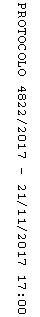 